REPUBLIKA HRVATSKA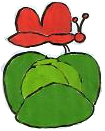 KOPRIVNIČKO-KRIŽEVAČKA ŽUPANIJAOSNOVNA ŠKOLA KOPRIVNIČKI BREGIAdresa: Trg svetog Roka 2, Koprivnički BregiRavnateljica: Karolina Vidović tel 048/220 596  Tajništvo tel/fax 048/830-008  Računovodstvo tel 048/220-595 Pedagog tel 048/830 086E-mail 1: os-koprivnicki-bregi.@kc.t-com.hr  E-mail 2: ured@os-koprivnicki-bregi.skole.hr    Web: www.os-koprivnicki-bregi.skole.hrKLASA:602-02/14-01/4URBROJ:2137-76-14-01/532Koprivnički Bregi, 2. prosinca 2014.Na temelju članka 15. stavka 5. i 7. Pravilnika o izvođenju izleta, ekskurzija i drugih odgojno-obrazovnih aktivnosti izvan škole (“Narodne novine” broj 67/14.) Povjerenstvo za provedbu javnog poziva i izbor najpovoljnije ponude za provođenje jednodnevne izvanučioničke nastave učenika trećih razreda Osnovne škole Koprivnički Bregi donosiODLUKUo odabiru najpovoljnije ponude za izvođenje jednodnevne izvanučioničke nastaveNašice-Đakovo-OsijekI.Povjerenstvo za provedbu javnog poziva i izbor najpovoljnije ponude za provođenje jednodnevne izvanučioničke nastave trećih  razreda Osnovne škole Koprivnički Bregi za relaciju Našice-Đakovo-Osijek (Ponuda broj 4/2014), na sjednici održanoj dana 26.11.2014. izabralo je tajnim glasovanjem ponudu turističke agencije MARBIStours, Taraščice 15, Koprivnica.II.	Rezultati odabira ponude bit će objavljeni na internetskim stranicama Osnovne škole Koprivnički Bregi, te će o odluci biti obaviješteni školski odbor, vijeće roditelja i roditelji razrednih odjela trećeg razreda.III.	Ova Odluka stupa na snagu danom donošenja.PREDSJEDNICA POVJERENSTVA:Vlatka Kunić